10η ΠΡΟΣΚΛΗΣΗ ΣΥΓΚΛΗΣΗΣ  ΕΠΙΤΡΟΠΗΣ  ΠΟΙΟΤΗΤΑΣ ΖΩΗΣΚαλείστε να προσέλθετε σε τακτική συνεδρίαση της Επιτροπής Ποιότητας Ζωής, σύμφωνα με το άρθρο 10 της από 11/3/2020 Πράξης Νομοθετικού Περιεχομένου (μέτρα αποφυγής της διάδοσης του Κορωναϊού Covid 19) καθώς και την αριθμ.Δ1α/ΓΠ.οικ.14709/11-3-2022/ΦΕΚ 1099/τ.Β΄ Κ.Υ.Α.,  που θα διεξαχθεί στο Δημαρχειακό Μέγαροτην 21η του μηνός Μαρτίου έτους 2022, ημέρα Δευτέρα και ώρα 13:00 για την συζήτηση και λήψη αποφάσεων στα παρακάτω θέματα της ημερήσιας διάταξης, σύμφωνα με τις σχετικές διατάξεις του άρθρου 75 του Ν.3852/2010 (ΦΕΚ Α' 87)όπως αντικαταστάθηκε με το άρθρο 77 του Ν.4555/2018 (ΦΕΚ 133/19-07-2018 τεύχος Α’) :1.Λήψη απόφασης για παραχώρηση κοινόχρηστου χώρου κατά χρήση, για την εγκατάσταση του έργου του Γιώργου Ζογγολόπουλου "Ομπρέλα"2.Λήψη απόφασης περί κατάργησης ή μη θέσης κενωθέντος περιπτέρου και απομάκρυνση σώματος περιπτέρου (κουβουκλίου) στην πλατεία συνοικισμού Φλαμουλίου του Δ.Τρικκαίων3.Λήψη απόφασης για έγκριση του Τοπικού Σχεδίου Διαχείρισης Αποβλήτων Δήμου Τρικκαίων4.«Ανάκληση της αριθμ.17/2022 απόφασης Ε.ΠΟΙ.ΖΩ και εκ νέου λήψη κανονιστικής απόφασης, περί της έγκρισης τοποθέτησης κάθετων πινακίδων Ρ-2, Π-75, Κ-1α, και Κ-1δ στις επαρχιακές οδούς Μεγαλοχωρίου - Πατουλιάς και Μεγαλοχωρίου – Λόγγου, του Δήμου Τρικκαίων».5.Λήψη κανονιστικής απόφασης για «Συμπλήρωση της υπ΄αριθμ. 607/2016 απόφασης του Δημοτικού Συμβουλίου (176/2016 Απόφασης ΕΠΟΙΖΩ)(στην οδό Τιουσόν)6.Λήψη κανονιστικής απόφασης επί των προσωρινών κυκλοφοριακών ρυθμίσεων εργοταξιακού χαρακτήρα του έργου «ΚΑΤΑΣΚΕΥΗ ΔΙΚΤΥΟΥ ΑΚΑΘΑΡΤΩΝ ΣΤΟΝ ΟΙΚΙΣΜΟ ΠΥΡΓΕΤΟΥ» της Δ.Ε.Υ.Α. Τρικάλων αναδόχου εταιρείας «ΒΑΦΕΙΑΔΗΣ Α.Τ.Ε.»7.Λήψη κανονιστικής απόφασης περί "ΑΠΑΓΟΡΕΥΣΗ ΣΤΑΘΜΕΥΣΗΣ ΣΕ ΤΜΗΜΑ ΤΗΣ ΔΗΜΟΤΙΚΗΣ ΟΔΟΥ ΟΠΙΣΘΕΝ ΤΟΥ ΔΗΜΟΤΙΚΟΥ ΣΧΟΛΕΙΟΥ ΚΑΙ ΝΗΠΙΑΓΩΓΕΙΟΥ ΤΟΠΙΚΗΣ ΚΟΙΝΟΤΗΤΑΣ ΜΕΓΑΛΟΧΩΡΙΟΥ, ΜΕΤΑ ΤΗΣ ΤΟΠΟΘΕΤΗΣΗΣ  ΡΥΘΜΙΣΤΙΚΩΝ ΠΙΝΑΚΙΔΩΝ  Ρ-40 (Απαγορεύεται η στάση και η στάθμευση) ΚΑΙ ΤΟΠΟΘΕΤΗΣΗ ΠΡΟΣΘΕΤΩΝ ΠΙΝΑΚΙΔΩΝ Κ-16 (Κίνδυνος λόγω συχνής κίνησης παιδιών, σχολεία, γήπεδα κ.λ.π.) & Ρ32 (Η μέγιστη ταχύτητα περιορίζεται στον αναγραφόμενο αριθμό των … χλμ/ώρα)8."Παραχώρηση κοινόχρηστου χώρου στον κ.Κουτή Χαράλαμπο"9.Παραχώρηση κοινόχρηστου χώρου για εκδήλωση προσωρινού χαρακτήρα, στον Ποδηλατικό Σύλλογο Τρικάλων.10.Παραχώρηση κοινόχρηστου χώρου για εκδήλωση για την Παγκόσμια Ημέρα ΑυτισμούΠίνακας Αποδεκτών	ΚΟΙΝΟΠΟΙΗΣΗ	ΤΑΚΤΙΚΑ ΜΕΛΗ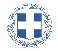 ΕΛΛΗΝΙΚΗ ΔΗΜΟΚΡΑΤΙΑ
ΝΟΜΟΣ ΤΡΙΚΑΛΩΝΔΗΜΟΣ ΤΡΙΚΚΑΙΩΝΓραμματεία Επιτροπής Ποιότητας ΖωήςΤρίκαλα,16 Μαρτίου 2022
Αριθ. Πρωτ. : 12731ΠΡΟΣ :  Τα μέλη της Επιτροπής Ποιότητας Ζωής (Πίνακας Αποδεκτών)(σε περίπτωση κωλύματος παρακαλείσθε να ενημερώσετε τον αναπληρωτή σας).Ο Πρόεδρος της Επιτροπής Ποιότητας ΖωήςΓΕΩΡΓΙΟΣ ΚΩΝ/ΝΟΣ ΚΑΤΑΒΟΥΤΑΣΑΝΤΙΔΗΜΑΡΧΟΣΑναστασίου ΧρήστοςΒασταρούχας ΔημήτριοςΚωτούλας ΙωάννηςΜητσιάδη Βασιλική-ΕλένηΖιώγας ΓεώργιοςΚαταβούτας Γεώργιος-ΚωνσταντίνοςΚρανιάς ΒασίλειοςΠαιδή ΝατάσαΝτουρλιός ΛάμπροςΔήμαρχος & μέλη Εκτελεστικής ΕπιτροπήςΓενικός Γραμματέας κ. Θωμά ΠαπασίκαΜπουκοβάλας Στέφανος  Πρόεδρο της Δημ. Κοιν. Τρικκαίων